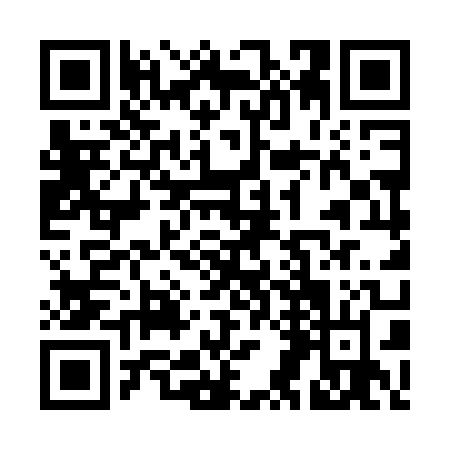 Ramadan times for Rietz, AustriaMon 11 Mar 2024 - Wed 10 Apr 2024High Latitude Method: Angle Based RulePrayer Calculation Method: Muslim World LeagueAsar Calculation Method: ShafiPrayer times provided by https://www.salahtimes.comDateDayFajrSuhurSunriseDhuhrAsrIftarMaghribIsha11Mon4:544:546:3612:263:376:166:167:5212Tue4:524:526:3412:263:386:186:187:5413Wed4:504:506:3212:253:396:196:197:5514Thu4:484:486:3012:253:406:216:217:5715Fri4:464:466:2812:253:416:226:227:5916Sat4:444:446:2612:243:426:236:238:0017Sun4:414:416:2412:243:436:256:258:0218Mon4:394:396:2212:243:436:266:268:0319Tue4:374:376:2012:243:446:286:288:0520Wed4:354:356:1812:233:456:296:298:0621Thu4:334:336:1612:233:466:316:318:0822Fri4:304:306:1412:233:476:326:328:1023Sat4:284:286:1212:223:486:336:338:1124Sun4:264:266:1012:223:486:356:358:1325Mon4:244:246:0812:223:496:366:368:1526Tue4:214:216:0612:213:506:386:388:1627Wed4:194:196:0412:213:516:396:398:1828Thu4:174:176:0212:213:516:406:408:2029Fri4:144:146:0012:213:526:426:428:2130Sat4:124:125:5812:203:536:436:438:2331Sun5:105:106:561:204:537:457:459:251Mon5:075:076:541:204:547:467:469:272Tue5:055:056:521:194:557:477:479:283Wed5:025:026:501:194:557:497:499:304Thu5:005:006:481:194:567:507:509:325Fri4:584:586:461:194:577:527:529:346Sat4:554:556:441:184:577:537:539:357Sun4:534:536:421:184:587:547:549:378Mon4:504:506:401:184:597:567:569:399Tue4:484:486:381:174:597:577:579:4110Wed4:464:466:371:175:007:597:599:43